ADATLAP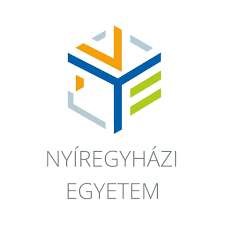 ÓVODAPEDAGÓGUS SZAKOS HALLGATÓK zárófoglalkozásához A hallgató neve:	 A zárófoglalkozás helye:	 Az intézmény neve:	 	Az intézmény címe, telefonszáma:		Az intézmény (óvoda) vezetőjének neve:	  A zárófoglalkozás időpontja:	 A zárófoglalkozás témája, a csoport megnevezése:	 A zárófoglalkozás bizottságának elnöke 	 	Neve:		Beosztása:	 A zárófoglalkozás bizottságának tagja 	Neve:		Beosztása:	 	2023.	  P.H.	óvodavezető 	 	 	 	                                           hallgató Nyíregyházi Egyetem Óvó- és Tanítóképző Intézet4400 Nyíregyháza, Sóstói út 31/bTelefon: (42) 599 476